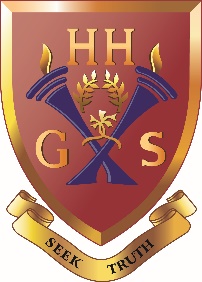 December 2020Dear Parent/CarerChristmas Lunch - Wednesday 9th December 2020As in previous years, the Christmas Lunch on Wednesday 9th December is being offered to all pupils.Christmas MenuTraditional Roast Turkey served withPigs in Blankets, Stuffing and Cranberry Sauce Roast Potatoes, ButteredCarrots, Shredded Sprouts with Bacon and Roast ParsnipsButternut Squash and Gruyere Pithivier served with Vegetarian GravyTraditional Christmas Pudding served with CustardMince Pies / Yule Christmas Log / SatsumasIf your child does not usually have a school meal and would like a Christmas lunch, please complete the reply slip overleaf no later than Monday 7th December 2020.  The cost of this meal will be £4.00 (cheques made payable to ‘Hulme Hall Educational Trust’).  If your child already pays for a school lunch or is having their own packed lunch, there is no need to reply.Yours faithfully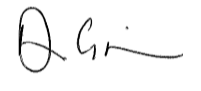 Dean GriersonHeadmaster                                                                                                                                                 S20                                                                                                                          Reply SlipChristmas LunchWednesday 9th December 2020Please return to Form Tutor no later than Monday 7th December 2020My child would like a Christmas lunch and I have enclosed £4.00		Name of Pupil: _______________________________________		Form: ____________________Signed: ________________________________________________		Date: _____________________